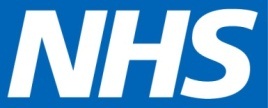 North East Lincolnshire CCGReport on Joint Health and Wellbeing Strategy Background The Health and Wellbeing Strategy is a new and joint statutory requirements of councils and Clinical Commissioning Groups under section 116A of the Local Government and Public Involvement in Health Act 2007. North East Lincolnshire Council (NELC) and North East Lincolnshire Commissioning Group (CCG)  therefore are required to produce a joint Health and Wellbeing Strategy (JHWS). Joint Health and Wellbeing Strategy This joint Health and Wellbeing Strategy, developed under the leadership of the Health and Wellbeing board (HWBB) is designed to set out how partners in North East Lincolnshire  will work together across the health and social care system to improve health and wellbeing for the local population. This strategy sets out the local vision for improving health in North East Lincolnshire  against a backdrop of long standing health inequalities. Whilst health overall has improved, the gap in life expectancy between the more affluent and least affluent areas of the area has widened.  The vision is ‘to take action to foster healthy people living in healthy places, as by doing we acknowledge the impact of place on people’s lives and the interrelationship between people and place in the creation of health and wellbeing’. This approach recognises that resources  have been too often focussed on addressing issues when they have already become a problem. This strategy seeks to move from addressing symptoms to addressing the causes of the causes of ill health and acknowledges that the key drivers that account for people’s poor health largely lie in the ‘conditions in which people are born, grow, live, work and age’. Funding to support the JHWS  On the 1st April Local Authorities assumed responsibilities for the delivery of defined public health activities and received ring fenced funding. In respect of North East Lincolnshire Council for 2013-14 this amounted to £9.699M rising to £9.971M in the following year. Over and above these allocations a reserve of £1.6M has been established to support non recurrent funding to support the delivery of the strategy.  The aim is to encourage funding bids which encourage innovation and community participation. This was launched in June 2013 and is on-going. Process in developing the JHWSThe JHWS was developed by the shadow HWBB in the period leading up to the Council assuming its new responsibilities  on 1st April 2013. The Council scrutiny process highlighted the need for clearer language which has been incorporated into later drafts. It has been further refined by the HWBB since then and went to the Cabinet of the Council  where it received approval. It went to the HWBB on 16th December 2013 who approved it in principle subject to further refinement during 2014. An action plan to support the JHWS is being developed. The next step is for the CCG to support the JHWS. Recommendations for the CCG1.That the Health and Well Being Strategy is adopted2.That there is approval in principle for the Health and Well Being Board to be the lead for the development and monitoring of the action plans to deliver the Health and Well Being Strategy.Public Health January 2014Report to:NEL CCG Partnership BoardPresented by:Cate Carmichael/Geoff Barnes  Date of Meeting:9th Jan 2014 Subject:Health and Well Being Strategy Status: OPEN	X            CLOSEDAgenda Section: STRATEGY X	 COMMISSIONING    OPERATIONAL ISSUESOBJECT OF REPORT To outline the process to date on the Joint Health and Wellbeing Strategy (JHWS) and seek approval from the CCG.To outline the process to date on the Joint Health and Wellbeing Strategy (JHWS) and seek approval from the CCG.STRATEGYHealth and Well Being Strategy  Health and Well Being Strategy  IMPLICATIONSThe Health and Wellbeing Strategy is a new and joint statutory requirement for top tier councils and constituent Clinical Commissioning Groups under section 116A of the Local Government and Public Involvement in Health Act 2007. North East Lincolnshire Council (NELC) and North East Lincolnshire Commissioning Group (CCG) therefore are expected to agree a joint Health and Wellbeing Strategy (JHWS).The Health and Wellbeing Strategy is a new and joint statutory requirement for top tier councils and constituent Clinical Commissioning Groups under section 116A of the Local Government and Public Involvement in Health Act 2007. North East Lincolnshire Council (NELC) and North East Lincolnshire Commissioning Group (CCG) therefore are expected to agree a joint Health and Wellbeing Strategy (JHWS).RECOMMENDATIONS (R) AND ACTIONS (A) FOR AGREEMENT RECOMMENDATIONS (R) AND ACTIONS (A) FOR AGREEMENT RECOMMENDATIONS (R) AND ACTIONS (A) FOR AGREEMENT 1That the Health and Well Being Strategy is adopted2That there is approval in principle for the Health and Well Being Board to be the lead for the development and monitoring of the action plans to deliver the Health and Well Being Strategy.Yes/No
CommentsDoes the document take account of and meet the requirements of the following:i)Mental Capacity ActN/Aii)CCG  Equality Impact AssessmentN/Aiii)Human Rights Act 1998N/Aiv)Health and Safety at Work Act 1974N/Av)Freedom of Information Act 2000 / Data Protection Act 1998Yes iv)Does the report have regard of the principles and values of the NHS Constitution?www.dh.gov.uk/en/Publicationsandstatistics/Publications/PublicationsPolicyAndGuidance/DH_113613Yes Wide ranging health and well being strategy for all organisations and communities in North East Lincolnshire. 